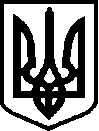                                            ЗВЯГЕЛЬСЬКА МІСЬКА РАДА РІШЕННЯтридцять третя  сесія                                                               восьмого скликання_______________                                                                      №_________Про внесення змін до Статуту комунального підприємства Звягельської міської ради «Звягельводоканал»      Керуючись статтею 25 Закону України «Про місцеве самоврядування в Україні», Господарським кодексом України, враховуючи рішення міської ради від 22.12.2022 № 715 «Про бюджет Новоград-Волинської міської територіальної громади на 2023 рік» зі змінами та доповненнями, рішення виконавчого комітету Звягельської міської ради № 687 від 08.03.2023 року «Про передачу майна комунальної власності», розглянувши звернення директора комунального підприємства Звягельської міської ради «Звягельводоканал» Тимофіїва О.В. № 290  від 09.05.2023 року, міська радаВИРІШИЛА:1. Збільшити статутний капітал комунального підприємства Звягельської міської ради «Звягельводоканал» на 12 068 061,64 грн. (дванадцять мільйонів шістдесят вісім тисяч шістдесят одну гривню 64 копійки) та затвердити його у розмірі 56 760 156,14 грн. (п’ятдесят шість мільйонів сімсот шістдесят тисяч сто п’ятдесят шість гривень 14 копійок).2. Внести зміни до Статуту комунального підприємства Звягельської міської ради «Звягельводоканал», виклавши пункт 3.5. Статуту в наступній редакції:«3.5 Статутний фонд Підприємства складає 56 760 156,14 грн. (п’ятдесят шість мільйонів сімсот шістдесят тисяч сто п’ятдесят шість гривень 14 копійок). Розмір статутного фонду може збільшуватись за рахунок майна та коштів, набутих підприємством у результаті господарської діяльності та внесків Власника».3. Затвердити Статут комунального підприємства Звягельської міської ради «Звягельводоканал» в новій редакції (додається).4. Комунальному підприємству Звягельської міської ради «Звягельводоканал» (Тимофіїв О.В.) здійснити державну реєстрацію  Статуту згідно вимог чинного законодавства України.5. Контроль за виконанням цього рішення покласти на постійну комісію міської ради з питань житлово-комунального господарства та екології     (Рудницький Д.В.) та заступника міського голови Якубова В.О.Міський голова                                                                  Микола БОРОВЕЦЬДодатокдо рішенням міської радивід_____________ №_______СТАТУТКОМУНАЛЬНОГО ПІДПРИЄМСТВА ЗВЯГЕЛЬСЬКОЇ МІСЬКОЇ РАДИ «Звягельводоканал»(нова редакція)2023 рікІ. ЗАГАЛЬНІ ПОЛОЖЕННЯ1.1 Комунальне підприємство Звягельської міської ради «Звягельводоканал»   (далі - Підприємство) створене на базі майна комунальної власності територіальної громади міста Звягель Житомирської області. Власником Підприємства є Звягельська міська рада (далі - Власник). Вид Підприємства - комунальне підприємство.1.2 Повне найменування Підприємства: Комунальне підприємство Звягельської міської ради „Звягельводоканал"Скорочене найменування підприємства: КП ЗМР «Звягельводоканал».1.3 Місце знаходження підприємства:11700, Україна, Житомирська областьЗвягельський районм. Звягельвул. Сагайдачного  Гетьмана, 43тел./факс (04141) 3-52-631.4 Підприємство є юридичною особою, працює на засадах госпрозрахунку, має відокремлене майно, яке обліковується на самостійному балансі, розрахункові та інші рахунки в банківських установах, печатку та кутовий штамп зі своїм найменуванням.1.5 Підприємство є суб'єктом господарювання і діє, керуючись Конституцією України, Законами України та іншими нормативно-правовими актами України, рішеннями міської ради, її виконавчого комітету, розпорядженнями міського голови та цим Статутом.II. МЕТА, ЗАВДАННЯ ТА ОСНОВНІ НАПРЯМИ ДІЯЛЬНОСТІ ПІДПРИЄМСТВА2.1 Метою створення підприємства є:задоволення нагальних потреб жителів територіальної громади у невідкладних послугах з централізованого водопостачання і централізованого водовідведення;отримання прибутку.2.2 Основними напрямами діяльності підприємства є:централізоване водопостачання та централізоване водовідведення; проведення лабораторних досліджень води питної, річкової, скиду зворотних і стічних вод з використанням прекурсорів (сірчана кислота, соляна кислота, перманганат калію), їх придбанням, перевезенням, зберіганням, утилізацією;інша діяльність щодо поводження з відходами;ремонтно-будівельні роботи;комерційна діяльність та торгівля промисловими та продовольчими товарами;будівництво і ремонт будівель і споруд;виготовлення кошторисної документації;виробництво товарів народного споживання, продукції побутового і матеріально-технічного забезпечення, надання послуг населенню та юридичним особам всіх форм власності;комерційно-посередницька діяльність;торгівля;транспортні послуги;робота на висоті;проведення налагоджувальних робіт для всіх видів обладнання;проведення випробувань електрообладнання, апаратів і засобів згідно наданих дозволів;інші платні послуги.2.3 Для здійснення вказаної мети та видів діяльності підприємство має право за погодженням з Власником:планувати свою діяльність і визначати перспективи розвитку;володіти і користуватись природними ресурсами; користуватись банківськими та іншими кредитами на комерційній договірній основі;надавати послуги за цінами та тарифами, встановленими згідно діючого законодавства;здавати в оренду приміщення Підприємства за орендними ставками, встановленими міською радою;-	здійснювати матеріально-технічне забезпечення виробництва;вступати в господарські відносини з іншими суб'єктами господарювання, громадянами-підприємцями та фізичними особами згідно укладених договорів;встановлювати форми, системи і розміри оплати праці відповідно до Галузевої угоди між Міністерством регіонального розвитку, будівництва та житлово-комунального господарства України (далі - Мінрегіон) (в подальшому – профільного Міністерства ЖКГ), Об'єднанням організацій роботодавців «Всеукраїнська конфедерація роботодавців житлово-комунальної галузі України» (далі - Галузеве об'єднання організацій роботодавців України) та Центральним комітетом профспілки працівників житлово-комунального господарства, місцевої промисловості, побутового обслуговування населення України (далі - Галузева Профспілка України);-	встановлювати штатний розпис Підприємства;-	встановлювати розпорядок робочого дня, змінності роботи, порядок надання вихідних;-	здійснювати зовнішньоекономічну діяльність;-	здійснює інші функції, які випливають з реалізації права господарського відання та визначаються цим Статутом і чинним законодавством України.2.4 Підприємство здійснює оперативний та бухгалтерський облік результатів своєї роботи, веде статистичну звітність у порядку, визначеному відповідним законодавством, надає щомісячну звітність Власнику про результати фінансово-господарської діяльності Підприємства.2.5 Види діяльності Підприємства, які потребують спеціальних дозволів та ліцензій, передбачених законодавством України, здійснюються Підприємством після їх одержання.2.6 Підприємство не несе відповідальності за зобов'язаннями Власника, а Власник не несе відповідальності за зобов'язаннями Підприємства.III. МАЙНО ПІДПРИЄМСТВА3.1 Майно Підприємства становлять основні фонди та оборотні кошти, а також інші цінності, вартість яких відображається в самостійному балансі Підприємства.3.2 Майно Підприємства є комунальною власністю і закріплюється за Підприємством на праві господарського відання.3.3 Здійснюючи право господарського відання, Підприємство володіє, користується та розпоряджається майном в межах повноважень, передбачених чинним законодавством України.3.4 Джерелами утворення майна Підприємства є:доходи, одержані від реалізації послуг та інших видів господарської діяльності;кредити банків та інших кредиторів; капітальні вкладення і дотації з бюджету;майнові, грошові та інші надходження від Власника;-	інше майно , набуте на підставах, не заборонених чинним законодавством. 3.5 Статутний фонд Підприємства складає 56 760 156,14 грн. (п’ятдесят шість мільйонів сімсот шістдесят тисяч сто п’ятдесят шість гривень 14 копійок). Розмір статутного фонду може збільшуватись за рахунок майна та коштів, набутих підприємством у результаті господарської діяльності та внесків Власника.3.6 Прибуток, одержаний в результаті основної господарської діяльності Підприємства, після сплати податків, зборів, інших обов'язкових платежів і відрахувань, встановлених чинним законодавством України та рішеннями міської ради,  направляється на погашення заборгованості перед територіальною громадою міста за виконання гарантійних зобов’язань, а у разі повного погашення  залишається в розпорядженні Підприємства і використовується ним за погодженням з Власником на фінансування інвестиційних програм.3.7 Прибуток, одержаний від неосновної діяльності підприємством, залишається в розпорядженні Підприємства і використовується ним за погодженням з Власником 3.8 Кошти, одержані від продажу майнових об'єктів, що належать до основних фондів, спрямовуються на інвестування виробничої діяльності підприємства.3.9 Списання з балансу не повністю амортизованих основних фондів, а також прискорена амортизація основних фондів можуть проводитись лише за згодою Власника.IV. ОРГАНИ УПРАВЛІННЯ ПІДПРИЄМСТВОМ4.1 Управління Підприємством здійснюється відповідно до Статуту на основі поєднання прав Власника, повноважень призначеного Власником директора Підприємства та принципів самоврядування трудового колективу.4.2 Власник (міська рада або її виконавчі органи) здійснює повноваження по управлінню Підприємством згідно Закону України «Про місцеве самоврядування в Україні», Господарського Кодексу України, цього Статуту та інших законодавчих і нормативних актів. Винятковою компетенцією Власника є:затвердження Статуту Підприємства, внесення до нього змін та доповнень;прийняття рішення про ліквідацію та реорганізацію Підприємства;встановлення розміру частки прибутку Підприємства, яка підлягає зарахуванню до міського бюджету;здійснення повноважень щодо управління майном Підприємства в порядку, встановленому чинним законодавством.Встановлення в порядку, визначеному відповідним законодавством, тарифів на послуги з централізованого водопостачання та централізованого водовідведення здійснюється виконавчим комітетом міської ради.4.3 Органом безпосереднього управління Підприємством є директор, який призначається та звільняється з роботи міським головою і здійснює свої повноваження згідно укладеного з ним контракту. Директор перебуває в підпорядкуванні міського голови.4.4 Директор Підприємства несе персональну відповідальність за виконання завдань, покладених на Підприємство.4.5 Директор має право:представляти Підприємство в усіх державних та недержавних органах, установах, підприємствах і організаціях України, у тому числі в загальних та спеціалізованих судах України, включаючи апеляційну та касаційну інстанції, з приводу будь-яких питань, що пов'язані із представництвом інтересів підприємства та укладати угоди, договори, контракти без доручення;самостійно вирішувати всі питання діяльності Підприємства, крім тих, що належать до виняткової компетенції Власника;видавати доручення;здійснювати від імені Підприємства фінансові операції;-	розпоряджатись грошовими коштами та майном Підприємства в межах компетенції;відкривати рахунки в банках;здійснювати прийом та звільнення працівників Підприємства;видавати обов'язкові до виконання працівниками Підприємства накази, розпорядження та інші акти;вчиняти інші юридичні дії від імені Підприємства і в його інтересах в межах, визначених законодавством.V. ТРУДОВИЙ КОЛЕКТИВ ПІДПРИЄМСТВА5.1 Трудові відносини на Підприємстві регулюються Кодексом Законів про працю України, іншими нормативно-правовими актами про працю, цим Статутом, колективним договором та Правилами внутрішнього трудового розпорядку.5.2 Трудовий колектив Підприємства становлять всі громадяни, які своєю працею беруть участь у його діяльності на основі трудового договору (контракту, угоди), а також інших форм, які регулюють трудові відносини.5.3 Свої повноваження трудовий колектив здійснює через профспілковий комітет, який представляє інтереси всіх працівників Підприємства.5.4 Трудовий колектив та адміністрація Підприємства приймають колективний договір і контролюють його виконання.5.5 Рішення з соціально-економічних питань, що стосуються діяльності підприємства, приймаються його органами управління за участю трудового колективу або уповноважених ним органів і відображаються в колективному договорі.5.6 Право на укладення колективного договору від імені Власника надається директору підприємства , а від імені трудового колективу - профспілковому комітету підприємства.                      VI. РЕОРГАНІЗАЦІЯ ТА ЛІКВІДАЦІЯ ПІДПРИЄМСТВА6.1 Ліквідація і реорганізація (злиття, приєднання, поділ, виділення, перетворення) Підприємства здійснюється відповідно до чинного законодавства України та цього Статуту.6.2 При реорганізації Підприємства сукупність його прав та обов'язків переходить до правонаступників.6.3 Ліквідація Підприємства проводиться ліквідаційною комісією, яка створюється та веде свою діяльність згідно чинного законодавства України.6.4 При реорганізації і ліквідації Підприємства вивільнюваним працівникам гарантується додержання їх прав та інтересів відповідно до трудового законодавства.6.5 Підприємство вважається реорганізованим або ліквідованим з моменту виключення його з державного реєстру.VІІ. НАГЛЯДОВА РАДА 7.1  Наглядова рада є постійно діючим колегіальним контролюючим органом, який здійснює контроль за діяльністю КП ЗМР «Звягельводоканал».7.2 У своїй діяльності Наглядова рада та члени Наглядової ради керуються чинним законодавством України, рішеннями Звягельської міської ради та її виконавчого комітету, розпорядженнями міського голови, наказами виконавчих органів Звягельської міської ради, у сфері управління якого знаходиться підприємство, Статутом підприємства та Положенням про наглядові ради юридичних осіб, заснованих Звягельською міською радою.7.3 До виключної компетенції Наглядової ради належить:7.3.1 Погодження  проєкту  стратегії, річного фінансового плану Підприємства та звіту про його виконання, а також проєктів інших рішень, пов’язаних з господарською діяльністю Підприємства.7.3.2 Здійснення контролю за дотриманням умов контракту Директором.7.3.3 В разі необхідності, внесення своїх пропозицій щодо обрання незалежного аудитора Підприємства.7.3.4 Забезпечення запобігання, виявлення та врегулювання 
конфліктів інтересів Директора та членів Наглядової ради, у тому числі за використанням майна Підприємства в особистих інтересах та укладенням угод з пов’язаними особами, а також інформування виконавчих органів Звягельської міської ради, у сфері управління яких знаходиться Підприємство, про виявлені порушення.7.3.5 Визначення форм контролю за ефективністю управління 
Підприємством та ефективністю управління ризиками діяльності Підприємства.7.3.6 Формування антикорупційної політики Підприємства.7.3.7 Вирішення інших питань, що згідно із законом, Статутом та Положенням про наглядові ради юридичних осіб, заснованих міською радою, належать до виключної компетенції  Наглядової ради.7.4 Наглядова рада  має право:- отримувати інформацію про діяльність Підприємства, в тому числі отримувати копії всіх договорів, укладених від імені Підприємства, наказів Директора та інших вхідних, вихідних та внутрішніх документів;- ініціювати проведення позачергових ревізій та аудиторських перевірок фінансово-господарської діяльності Підприємства;- заслуховувати звіти Директора з окремих питань діяльності Підприємства;- брати участь у нарадах, комісіях, засіданнях, переговорах, які проводяться на Підприємстві;- залучати експертів, спеціалістів (економістів, юристів, фінансистів, аудиторів) до аналізу окремих питань діяльності Підприємства; - ініціювати внесення змін до Статуту Підприємства.7.5 Члени Наглядових рад мають право: - отримувати, ознайомлюватися з будь-якими документами та інформацією про діяльність Підприємства, робити виписки, здійснювати копіювання;- доступу до всіх приміщень Підприємства у робочий час та день; - позачергового прийому у посадових осіб Підприємства;- брати участь у всіх офіційних нарадах, зустрічах, засіданнях та комісіях на Підприємстві;- вносити пропозиції до планів роботи Підприємства;- надавати Директору пропозиції щодо діяльності Підприємства.7.6 Члени Наглядової ради зобов’язані:- діяти в інтересах Власника, Підприємства та Трудового колективу Підприємства, проявляти сумлінність та обачливість;- керуватися у своїй діяльності чинним законодавством України, Статутом Підприємства та Положенням про наглядові ради юридичних осіб, заснованих міською радою;- не розголошувати, не поширювати та не передавати третім особам персональних даних, отриманих в ході роботи або які містяться в документах, окрім випадків, передбачених чинним законодавством;- не розголошувати конфіденційну інформацію та комерційну таємницю про діяльність Підприємства, яка стала відомою у зв’язку із виконанням функцій члена Наглядової ради, особам, які не мають доступу до такої інформації, а також не використовувати її у своїх інтересах або в інтересах третіх осіб, окрім випадків, передбачених чинним законодавством;- не перевищувати межі своїх повноважень.Секретар міської ради                                                          Оксана ГВОЗДЕНКОПОРІВНЯЛЬНА ТАБЛИЦЯдо проекту рішенняНачальник управління                                                      Олег ГОДУНЗміст положень попередньої редакції СтатутуЗміст положень нової редакції СтатутуСтатутний фонд Підприємства складає 44 692 094,50 грн. (сорок чотири мільйони шістсот дев’яносто дві тисячі дев’яносто чотири гривні 50 копійок). Статутний фонд Підприємства складає 56 760 156,14 грн. (п’ятдесят шість мільйонів сімсот шістдесят тисяч сто п’ятдесят шість гривень 14 копійок). 